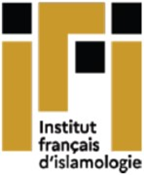 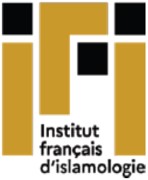 2024AAC « Bourse de fin de thèse »Dossier de candidatureDossier de candidatureInformations sur le candidat :Nom : …….Prénom : …….Date de naissance : …….	Université d’inscription en thèse : …….Date de 1re inscription (mois/année) : …….	Laboratoire(s) de rattachement : …….École doctorale de rattachement : …….Directeur de thèse : …….Co-directeur (le cas échéant) : …….Intitulé de la thèse : …….Mots-clés (5 max.) : …….Enseignements délivrés durant le doctorat (le cas échéant) : …….Formations suivies durant le doctorat : …….Activités collectives organisées par le candidat durant le doctorat (le cas échéant) : …….Résumé du projet de thèse (1000 signes max.)ARGUMENTAIRE DU PROJET Présentation de l’état de la recherche sur le sujet (3500 signes max.)Présentation de la problématique et des objectifs de recherche (2000 signes max.)Présentation de la méthodologie de travail (sources, données, corpus et méthodes appliquées à leur traitement) (6000 signes max.)Présentation du plan détaillé (3 pages max.)Une attention particulière sera apportée à indiquer l’état d’avancement de chaque partie.Présentation du calendrier de travail (sous forme graphique)Bibliographie sélective, distinguant sources primaires et secondaires (2 pages max.)